
Photo by Adobe Stock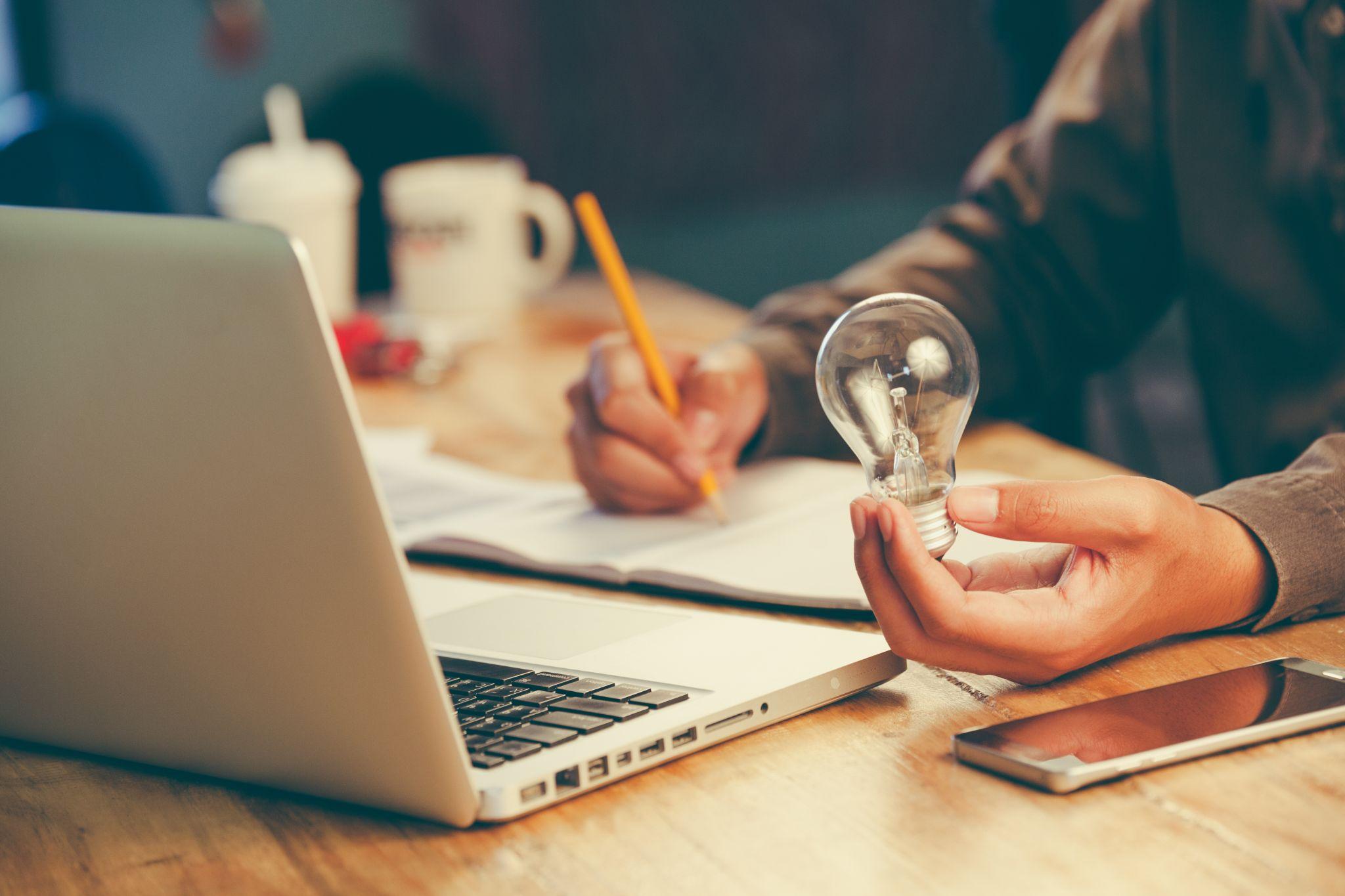 Essential Tips for Starting a Business in Your Local CommunityStarting a new business in the community is an exciting endeavor that comes with a host of challenges and opportunities. It requires vision and dedication to create something that can stand the test of time, benefit the local economy, and bring value to customers. With careful planning and a lot of hard work, there is no limit to what can be achieved. Today, Covington Neighborhood Collaborative shares some tips on how to get started and what you need to do to make sure you're ready for success.Small Businesses Are Great for the EconomySmall businesses are essential to the health of any local economy. They provide employment opportunities, generate tax revenue, and contribute to a vibrant culture. When you start a local business, you’re helping to strengthen your community’s economic foundation and create new opportunities for others.Write Up a Business PlanCreating a business plan is an essential step toward success. It should include information about what services or products you will offer, how much money you need to get started, who your target customers are, and how you plan to market your business. This plan will serve as a roadmap as you move forward with launching your business.Know Your Startup CostsBefore launching your business, it is important to calculate startup costs. This includes every possible expense, from rent or lease payments for office space or equipment purchases to advertising costs and payroll expenses. Having an accurate budget in place before getting started will help ensure that all necessary resources are accounted for when moving forward with launching your business.Register Your Business As An LLCWhen starting a new business, you’ll have to choose a formal business structure, and the  LLC (Limited Liability Company) is an ideal choice. This type of entity provides protection from personal liability if something goes wrong with your business down the line. It also helps protect your personal assets from being seized if the company runs into financial trouble, or if legal issues arise due to negligence on behalf of those running the company.Establish an Affordable Marketing StrategyMarketing is essential for any successful business venture but it doesn’t have to be expensive. Consider using social media platforms such as Instagram or Facebook Ads, which can be cost-effective ways of reaching potential customers while also offering detailed analytics so you can track progress over time. Networking events such as chamber meetings or other related gatherings can also be great ways of getting the word out about your new venture.Financial Management is EssentialHaving sound accounting practices in place from day one is essential for success when running any type of small business. This includes having a basic understanding of accounting principles such as debits and credits, setting up an organized system for tracking expenses and income, and investing in reliable software solutions that can help automate the process. Consider hiring an accountant who specializes in small businesses or uses online accounting software that offers tutorials and support so you can stay on top of all financial matters related to your business. Design Your Own Business Cards					    Designing custom-made business cards tailored specifically toward the services and products you offer can help boost your marketing efforts. Luckily, there are free templates that make building your own business cards online easier than ever. Having business cards on hand also makes networking easier when attending events such as conferences and trade shows. Consider using free online templates, which allow users access to pre-made designs while also providing tutorials so anyone unfamiliar with graphic design tools can create professional-looking cards quickly and easily.Being an entrepreneur has immeasurable rewards. Before taking up this journey, equip yourself with extensive research to build a detailed plan that includes start-up costs, forming an LLC, and how to wisely manage your finances. Before too long, your venture will be up and running, and you’ll be realizing your dreams of entrepreneurship.Covington Neighborhood Collaborative is working to enrich the citizens who call Covington home. If you have any questions or suggestions, we’d love to hear from you!